València,      de                         de l’any      Signatura de la persona sol·licitant__________________________________
DELEGACIÓ PER A ESTUDIANTS-SEDI
Campus de Blasco Ibáñez, Aulari III, Av. Menéndez Pelayo s/n, 46010, València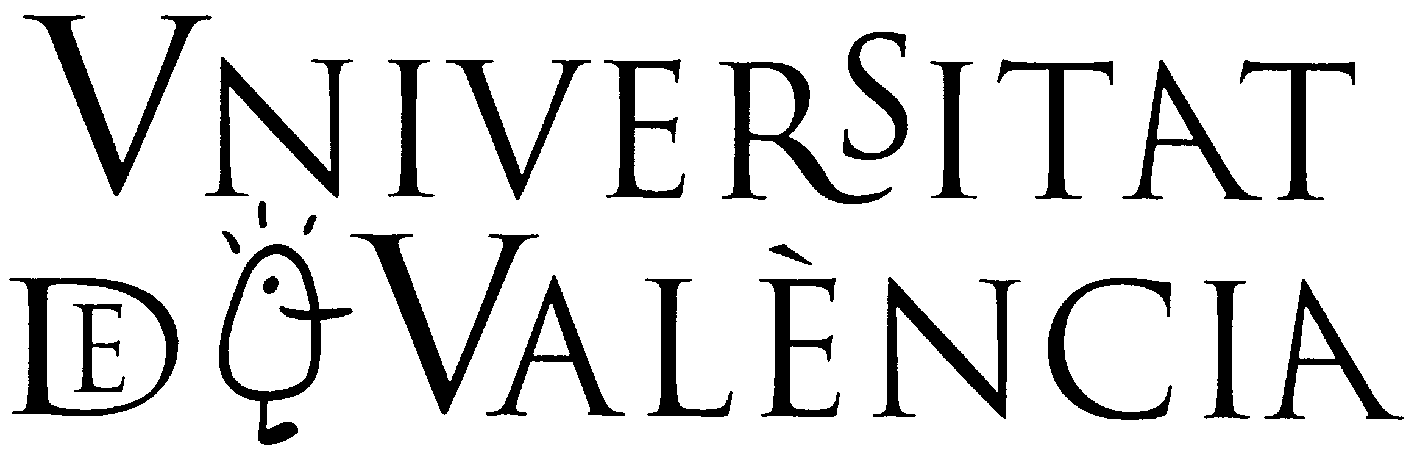 Sol·licitud de certificació de la participació en representació  estudiantil
Sol·licitud de certificació de la participació en representació  estudiantil
Sol·licitud de certificació de la participació en representació  estudiantil
Sol·licitud de certificació de la participació en representació  estudiantil
1.- Dades persona sol·licitant1.- Dades persona sol·licitant1.- Dades persona sol·licitant1.- Dades persona sol·licitant1.- Dades persona sol·licitant1.- Dades persona sol·licitant1.- Dades persona sol·licitant1.- Dades persona sol·licitantEn/Naamb DNIamb domicili a: amb domicili a: ciutat i CPcorreu electròniccorreu electrònictelèfon de contactetelèfon de contactetitulació:titulació:titulació:titulació:titulació:titulació:titulació:2.- Formació requerida per a la certificació de participació en òrgans de representació 2.- Formació requerida per a la certificació de participació en òrgans de representació 2.- Formació requerida per a la certificació de participació en òrgans de representació 2.- Formació requerida per a la certificació de participació en òrgans de representació 2.- Formació requerida per a la certificació de participació en òrgans de representació 2.- Formació requerida per a la certificació de participació en òrgans de representació 2.- Formació requerida per a la certificació de participació en òrgans de representació 2.- Formació requerida per a la certificació de participació en òrgans de representació  Sessions formatives de representats, indiqueu els anys de realització:  Programa Entreiguals de mentoria entre estudiants, indiqueu l’any de realització:  Trobada de representants, indiqueu l’any de realització: Sessions formatives de representats, indiqueu els anys de realització:  Programa Entreiguals de mentoria entre estudiants, indiqueu l’any de realització:  Trobada de representants, indiqueu l’any de realització: Sessions formatives de representats, indiqueu els anys de realització:  Programa Entreiguals de mentoria entre estudiants, indiqueu l’any de realització:  Trobada de representants, indiqueu l’any de realització: Sessions formatives de representats, indiqueu els anys de realització:  Programa Entreiguals de mentoria entre estudiants, indiqueu l’any de realització:  Trobada de representants, indiqueu l’any de realització: Sessions formatives de representats, indiqueu els anys de realització:  Programa Entreiguals de mentoria entre estudiants, indiqueu l’any de realització:  Trobada de representants, indiqueu l’any de realització: Sessions formatives de representats, indiqueu els anys de realització:  Programa Entreiguals de mentoria entre estudiants, indiqueu l’any de realització:  Trobada de representants, indiqueu l’any de realització: Sessions formatives de representats, indiqueu els anys de realització:  Programa Entreiguals de mentoria entre estudiants, indiqueu l’any de realització:  Trobada de representants, indiqueu l’any de realització: Sessions formatives de representats, indiqueu els anys de realització:  Programa Entreiguals de mentoria entre estudiants, indiqueu l’any de realització:  Trobada de representants, indiqueu l’any de realització:3.- Sol·licitud de certificació de participació en òrgans de representació 3.- Sol·licitud de certificació de participació en òrgans de representació 3.- Sol·licitud de certificació de participació en òrgans de representació 3.- Sol·licitud de certificació de participació en òrgans de representació 3.- Sol·licitud de certificació de participació en òrgans de representació 3.- Sol·licitud de certificació de participació en òrgans de representació 3.- Sol·licitud de certificació de participació en òrgans de representació 3.- Sol·licitud de certificació de participació en òrgans de representació D’acord amb el que estableixen el Reial Decret 1393/2007, modificat pel RD 861/2010, i el Reglament de reconeixement acadèmic per a la participació en activitats culturals, esportives, de representació estudiantil, solidàries i de cooperació (ACGUV 215/2010), sol·licite certificació de participació en òrgans de representació, per la qual cosa adjunte els següents certificats:D’acord amb el que estableixen el Reial Decret 1393/2007, modificat pel RD 861/2010, i el Reglament de reconeixement acadèmic per a la participació en activitats culturals, esportives, de representació estudiantil, solidàries i de cooperació (ACGUV 215/2010), sol·licite certificació de participació en òrgans de representació, per la qual cosa adjunte els següents certificats:D’acord amb el que estableixen el Reial Decret 1393/2007, modificat pel RD 861/2010, i el Reglament de reconeixement acadèmic per a la participació en activitats culturals, esportives, de representació estudiantil, solidàries i de cooperació (ACGUV 215/2010), sol·licite certificació de participació en òrgans de representació, per la qual cosa adjunte els següents certificats:D’acord amb el que estableixen el Reial Decret 1393/2007, modificat pel RD 861/2010, i el Reglament de reconeixement acadèmic per a la participació en activitats culturals, esportives, de representació estudiantil, solidàries i de cooperació (ACGUV 215/2010), sol·licite certificació de participació en òrgans de representació, per la qual cosa adjunte els següents certificats:D’acord amb el que estableixen el Reial Decret 1393/2007, modificat pel RD 861/2010, i el Reglament de reconeixement acadèmic per a la participació en activitats culturals, esportives, de representació estudiantil, solidàries i de cooperació (ACGUV 215/2010), sol·licite certificació de participació en òrgans de representació, per la qual cosa adjunte els següents certificats:D’acord amb el que estableixen el Reial Decret 1393/2007, modificat pel RD 861/2010, i el Reglament de reconeixement acadèmic per a la participació en activitats culturals, esportives, de representació estudiantil, solidàries i de cooperació (ACGUV 215/2010), sol·licite certificació de participació en òrgans de representació, per la qual cosa adjunte els següents certificats:D’acord amb el que estableixen el Reial Decret 1393/2007, modificat pel RD 861/2010, i el Reglament de reconeixement acadèmic per a la participació en activitats culturals, esportives, de representació estudiantil, solidàries i de cooperació (ACGUV 215/2010), sol·licite certificació de participació en òrgans de representació, per la qual cosa adjunte els següents certificats:D’acord amb el que estableixen el Reial Decret 1393/2007, modificat pel RD 861/2010, i el Reglament de reconeixement acadèmic per a la participació en activitats culturals, esportives, de representació estudiantil, solidàries i de cooperació (ACGUV 215/2010), sol·licite certificació de participació en òrgans de representació, per la qual cosa adjunte els següents certificats: